PROTESTANTSE  -  GEMEENTE  -  HUISSEN
Zondag  23 december  2018  –   4e zondag van Advent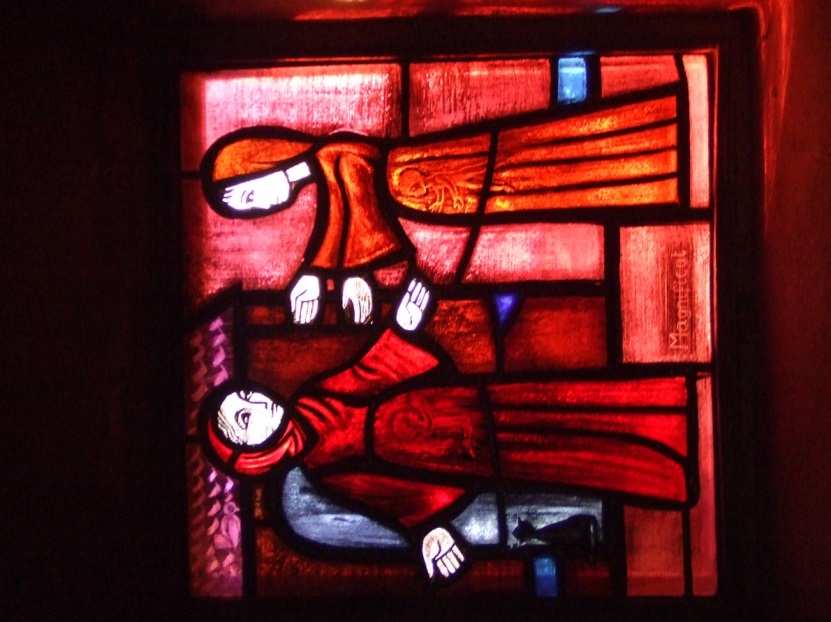 Voorganger:  pastor Ineke van Cuijk
	Organist :      Paul BallhausV O O R B E R E I D I N G 
 
In de Adventstijd is het stil in de kerk ; er is geen orgelspel 

De klok luidt 

Woord van welkomGebed  God,
we zijn bij elkaar
op zoek naar stilte
naar leven en liefde
naar onszelf
naar UGOD 
LAAT UW LICHT OVER ONS OPGAAN
WEES VOOR ONS LIEFDE DIE BLIJFTDe twee kaarsen worden aangestoken 
We zingen als drempellied Lied 297:  refrein gezongen door gemeenteKom tot ons, God,naar U gaat ons verlangen uit.Wek op uw krachten schep ons nieuwe adem!Kom tot ons, God,dat Gij ons raaktmet de hartslag van uw liefde,– Kom tot ons, God, wek op uw kracht! –en ons geneestmet de gloed van uw genade;– Kom tot ons, God, wek op uw kracht! –dat Gij ons draagtop de vleugels van uw vrede– Kom tot ons, God, wek op uw kracht! –en nog ons voorgaatmet de vonken van uw licht;– Kom tot ons, God, wek op uw kracht! –dat Gij ons bouwttot een hechte stad van recht;– Kom tot ons, God, wek op uw kracht! –doe ons weer wonenin de weelde van uw zegen.Amen.                                 				 	(gemeente gaat staan)Begroeting v: 	Onze hulp is in de Naam van de Heer    a:	SCHEPPER EN BEHOEDER  VAN ALLE LEVENv:	God, bij mensen wilt U wonena:	DAT WIJ U ONTVANGEN ZULLENv:	Wij groeten elkaar a:	IN DE NAAM VAN DE VADER, DE ZOON 	EN DE HEILIGE GEEST. AMEN.Zingen:  – Psalm 19 vers  met antifoon lied 432D
432d: Dauw, hemel, van omhoog,  	laat dalen gerechtigheid uit de wolken1 De hemel roemt de Heer,het firmament geeft eerHem, die 't heelal volbracht.De dag spreekt tot de dagvan wat zijn hand vermag,de nacht meldt het de nacht.Er is geen taal, geen woord,toch wordt alom gehoordeen wijd verbreide mare.Geen stem gaat van hen uit,maar overal verluidthetgeen zij openbaren.3 Volmaakt is 's Heren wet,die ons verkwikt en redt,waarbij de ziel herleeft.Getrouw en gans gewisis Gods getuigenis,dat dwazen wijsheid geeft.Des Heren woord is goed,wie zijn bevelen doet,zijn hart wordt opgetogen.Recht is het woord van Goden louter zijn gebod,een licht voor onze ogen.
 432d:Dauw, hemel, van omhoog,laat dalen gerechtigheid uit de wolken                               					(gemeente gaat zitten)Aansteken adventskaarsen + kaarsenlied (melodie lied 444)

 	Een wereld vol van donkerwacht op een spoor van licht.Vanuit de hemel vonkt ereen ster, een goed bericht.Waar mensen sporen volgengetrokken door het licht,daar gloort een nieuwe morgenkrijgt liefde een gezicht.Kyrie-gebed : Tussen de gebeden zingen we Lied 367d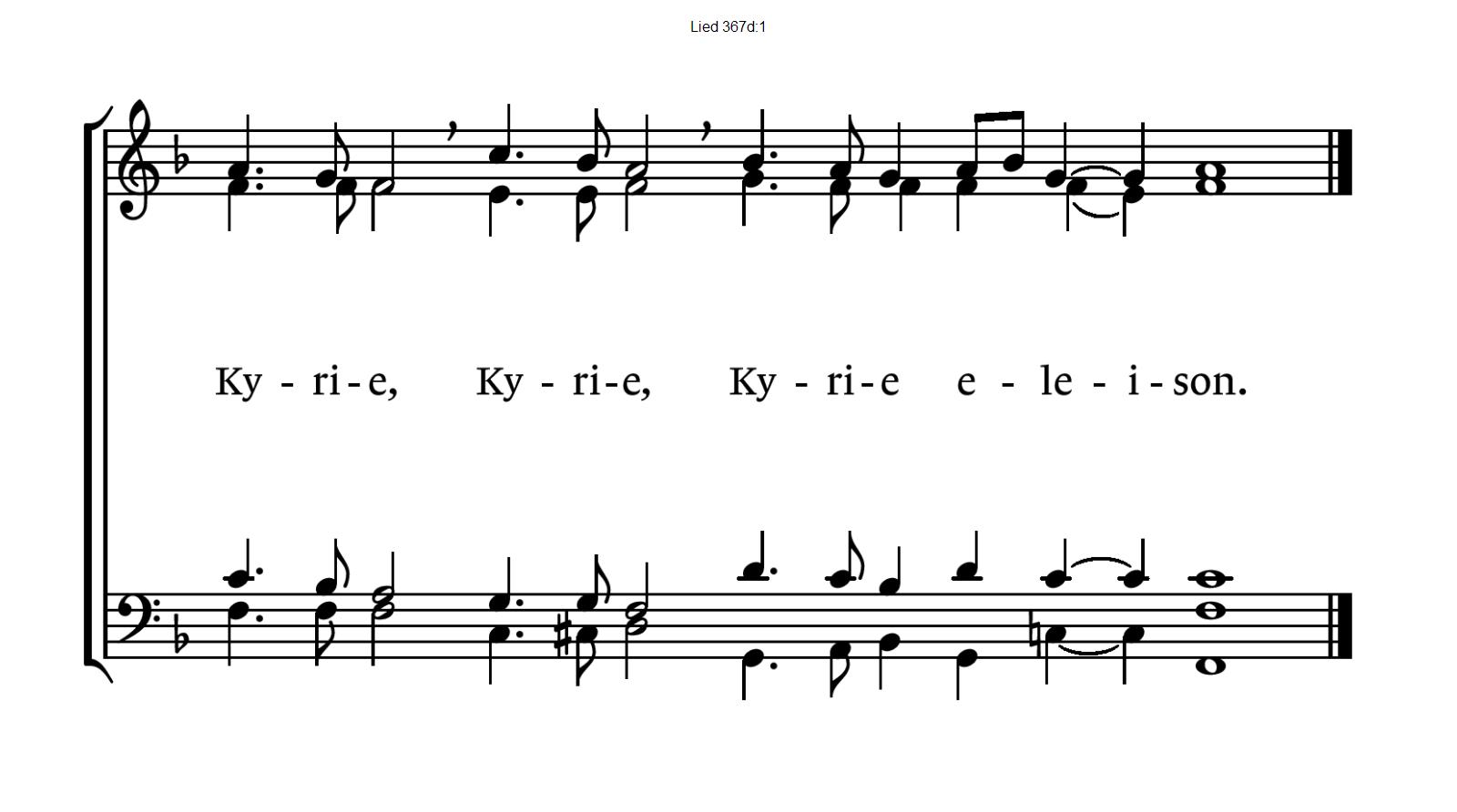 Lied: 444 Nu daagt het in het oosten   1 Nu daagt het in het oosten,het licht schijnt overal:Hij komt de volken troosten,die eeuwig heersen zal.3 Zij, die gebonden zatenin schaduw van de dood,van God en mens verlaten –begroeten ’t morgenrood.5 Reeds daagt het in het oosten,het licht schijnt overal:Hij komt de volken troosten,die eeuwig heersen zal.H E T   W O O R D Gebed

Lezingen Lucas, 1, 39-45Acclamatie na de lezing : Lied 25C, gemeente zingt refrein1. Zou Gij ooit mij te schande maken?Nee, voor allen die op U wachtenzijt Gij een goede en betrouwbare God.	refrein : Naar U gaat mijn verlangen, Heer	Heer, mijn God, ik ben zeker van U.2. Maak mij, Heer, met uw wegen vertrouwd,zet mij op het spoor van uw waarheid.Zend mij uw licht en uw trouw tegemoet.3. Steeds weer zoeken mijn ogen naar U,hoe is uw naam, waar zijt Gij te vinden,eeuwige God, wij willen U zien.OverwegingLied 466 1 O wijsheid, daal als vruchtbare taal!Het zaad verdort, de oogst wordt schraal,op aarde plant het kwaad zich voort,de waanzin voert het hoogste woord.O kom, o kom, Emmanuël!Verblijd uw volk, uw Israël!3 Ja kom, Gij wortel Isai,verlos ons van de tirannie,van alle goden dezer eeuw,o herder, sla de boze leeuw!O kom, o kom, Emmanuël!Verblijd uw volk, uw Israël!5 Daag op, o grote dageraad,licht aan, wij zijn ten einde raad,verjaag de nacht van onze nooden maak uw toekomst rozerood!O kom, o kom, Emmanuël!Verblijd uw volk, uw Israël!T O E W I J D I N GGebeden –  stil gebed – Onze Vader 
  met als acclamatie Lied 36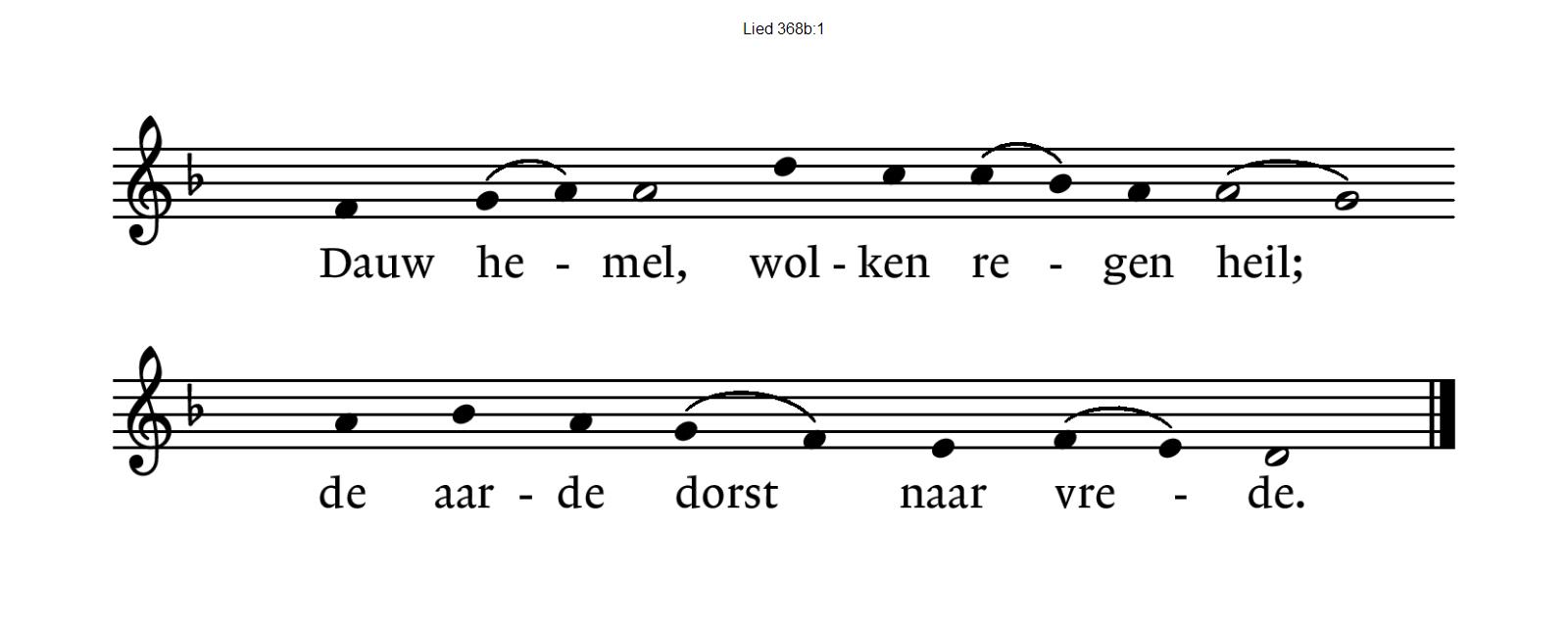 CollecteZ E N D I N G   E N   Z E G E N  Vredesgroet Slotlied: 473  Er is een roos ontloken  1 Er is een roos ontlokenuit barre wintergrond,zoals er was gesprokendoor der profeten mond.En Davids oud geslachtis weer opnieuw gaan bloeienin ’t midden van de nacht.3 Die bloem van Gods behagenheeft, naar Jesaja sprak,de winterkou verdragenals allerdorste tak.O roos als bloed zo rood,God komt zijn volk bezoekenin ’t midden van de dood.ZegenAMEN